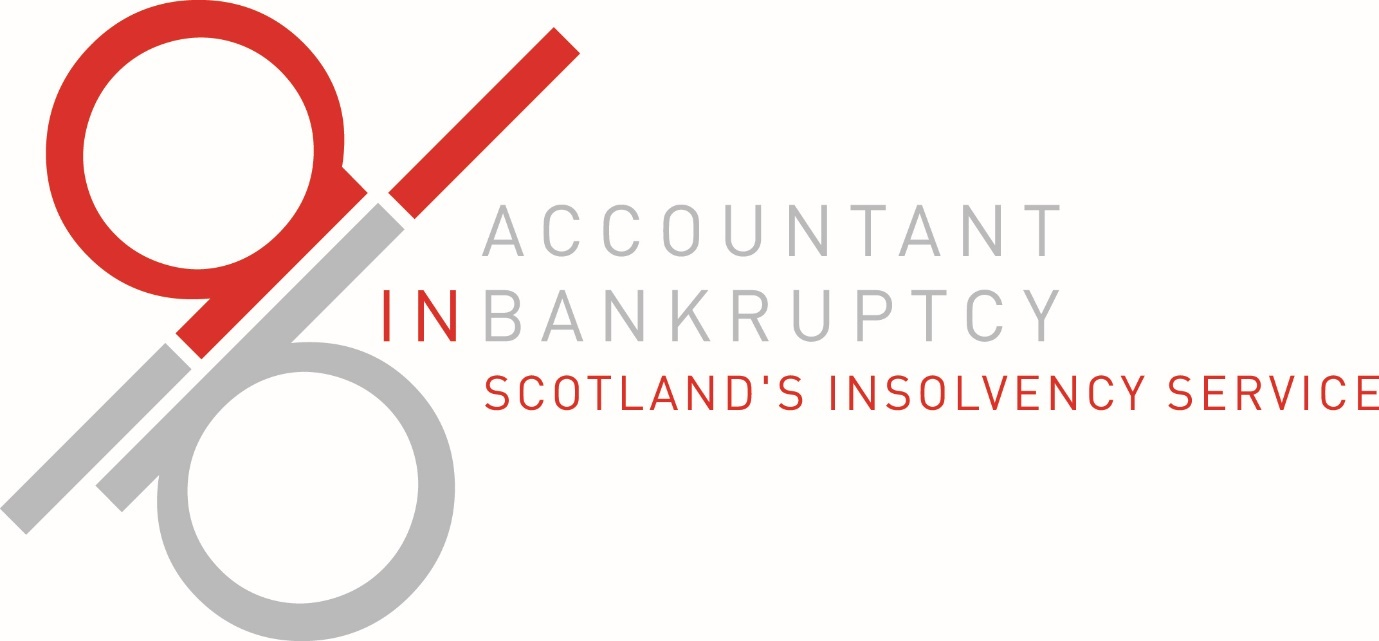 Entity Application PackBankruptcy (Scotland) Act 2016November 2016Filling in the Application Form This form should be completed in BLACK INK and CAPITAL LETTERS throughout. We may not be able to process the application if you do not answer each question fully or we cannot read your answers.This pack contains 4 forms as prescribed by the Bankruptcy (Scotland) Regulations 2016.  These are:Form 3	Debtors application (trusts, partnerships etc.) 
This should be completed, signed and dated for all applications.Form 4	Statement of assets and liabilities (trusts, partnerships etc).
This should be completed for all application.Form 6	Oath by creditor 
This should be completed by the creditor, signed and dated for all            	applications where apparent insolvency has not been evidenced.Form 12 	Form of undertaking to act as trustee. 
This should only be completed if you do not wish the Accountant in                        	Bankruptcy to administer the bankruptcy.When to use this Application Pack This pack should be used if you are a trust, a partnership (including a dissolved partnership), a body corporate or an unincorporated body (but not a limited company) and a limited partnership (including a dissolved partnership) within the meaning of the Limited Partnership Act 1907.If you are an individual applying for your own bankruptcy you should use the ‘Bankruptcy Application Pack.’ For ease in completing this application all of the organisations listed in the first paragraph will be referred to as ‘the entity’ or the ‘the entity being made bankrupt’ as appropriate.  If you are unsure about whether you have the authority to submit a debtor application for the entity being made bankrupt, you should consult section 6 of the Bankruptcy (Scotland) Act 2016, or take advice.The Application Fee There is a non-refundable £150 fee for your application.  This can be paid by cheque, postal order, at your local bank, over the phone by debit card or in person at our office.  Further information on how to make payment is included under payment information.There are no exemptions or waivers for this fee.The Consequences of Bankruptcy The Accountant in Bankruptcy cannot offer advice on what action you should take regarding your finances.You can get help, advice and information on how to deal with debt, including the Debt Arrangement Scheme, Trust Deeds or whether you should apply for bankruptcy from The Citizens Advice Bureaux, Money Advice Scotland and other advice agencies. They may also be able to help you complete this application form. Citizens Advice Scotland0131 550 1000www.cas.org.ukMoney Advice Scotland 0141 572 0237www.moneyadvicescotland.org.ukStepChange0800 131 11 11www.stepchange.org   We strongly advise that you read the advice leaflet Debt Advice and Information Package.This booklet is available from money advice centres, Citizens Advice Scotland, and can be found on the AiB website. Submitting your application You can hand in or post your completed application, supporting documentation and application fee (or bank payment receipt) to us at the following address:Insolvency Registration TeamAccountant in Bankruptcy1 Pennyburn RoadKilwinningKA13 6SAOffice opening times are 9.00am to 4.30pm Monday to Friday. The office is not open to the public on Saturdays or Sundays and is closed for certain public holidays. Information regarding opening times can be found on our website www.aib.gov.uk.Responding to your application We will normally respond to your application within 5 working days of receipt. If you have not heard from us within this time please contact our Insolvency Registrations team on 0300 200 2850. PLEASE NOTE: We will only be able to process application which are completed in their entirety and submitted with all relevant additional documentation.No application will be processed without full payment. Data Protection StatementWe are committed to protecting your privacy in line with the Data Protection Act 1998.Any personal information provided to us will be used to discharge our statutory functions under the Bankruptcy (Scotland) Act 2016 and other relevant legislation.We (or an agent acting on our behalf) may also contact you to discuss your experience of using our service as part of our ongoing commitment to customer service. Sensitive personal information will not be disclosed to a third party except in special circumstances as provided by legislation. With this in mind, we are unable to discuss your application with a third party unless you provide us with a signed mandate authorising us to do so. A full copy of our Data Protection Policy is available on request.WarningYou may be committing a criminal offence if you deliberately do not disclose all relevant information or if you deliberately make a false statement when completing this application form.Payment information A payment of £150 is required when submitting this application. Full payment is required before any application is processed.There is an option to complete this application online which is a quicker, more efficient, process. If you would prefer to complete the application on line and pay the fee electronically then please contact the Accountant in Bankruptcy on 0300 200 2600. You will then be given log in details to our online system BASYS which will enable you to complete the form on line.Payment options for manual applications are:By paying in cash at the reception desk at the Accountant in BankruptcyPayment by cheque. Your cheque should be clearly marked on the back with your name and address and be submitted with your application form to the  following address.	AiB – Debtor Application Team 	1 Pennyburn Road 	Kilwinning 	Ayrshire 	KA13 6SAYou may also submit payment receipts from the Royal Bank of Scotland. This will allow you to make smaller more manageable payments. You must ensure that the bank provides a receipt for all individual payments. All of your receipts should be submitted with this application form.  Payment can be made at any Royal Bank of Scotland branch into the following account.		Sort Code – 830608	Account Number – 11 44 46 55  ENTITY APPLICATION PACKForm 3Entity Application Form Completion Guidance - Form 3 – Section 1 The information on this page will help you complete the form. Enter the full name of the entity.Enter the type of entity, for example, trust, partnership etc.Enter the address of the entity(please note separate lines have been provided for town and postcode).Enter the contact telephone number for the entity. Enter the e-mail address if applicable. Enter the fax number if applicable. Form 3Debtor Application (Trust, Partnership, etc.)Bankruptcy (Scotland) Act 2016Section 6(3)(a), (4)(b) and (7)(a)Section 1 – The Entity Name of the entityType of entity Address of entity Town County PostcodeContact telephone number Other contact numberE-mail address Fax Entity Application Form Completion Guidance - Form 3 – Section 2 The information on this page will help you complete the next section.Enter your title.Enter your Surname. Enter your first name followed by any middle name(s). Enter your home address (please note separate lines have been provided for town and postcode). Enter your contact telephone number(s).Enter your e-mail address. State your relationship to the entity.Section 2 – You Title (Mr, Mrs, Miss, Ms etc) Surname First and middle name(s) Home address (house name/number & street) Town County Postcode Daytime contact number Evening contact number E-mail address Your relationship to the entityEntity Application Form Completion Guidance - Form 3 – Section 3 The information on this page will help you complete the next section.State if the entity had moved business address in the past 3 years by ticking the relevant box. If you have answered ‘Yes’ then you must complete the details of the previous address using the boxes provided (please note there are separate boxes provided for town and postcode.Enter the dates the entity was associated at that address.State if the entity has ever obtained credit from any other address not mentioned in section 1 or 3 by ticking the relevant box.If you have answered ‘Yes’ then please give details of that address (please note there are separate lines available for town and postcode).Enter the dates the entity was associated at that address. Section 3 – Previous Business addresses Has the business moved addresses in the past 3 years? 	 Yes NoIf you have answered “Yes” above please give further details Previous address Town County Postcode Dates Has the business ever obtained credit from any other address not stated in section 1 or 3? Yes NoIf you have answered “Yes” above please give further details Address (where credit was obtained)TownCounty PostcodeDates Entity Application Form Completion Guidance - Form 3 – Section 3 (continued)The information on this page will help you complete the next section.Indicate if the entity has ever had a business address or traded anywhere outside Scotland by ticking the relevant box.If you have answered ‘Yes’ you must state which country and dates apply.Indicate if the entity has ever been subject to bankruptcy proceedings in any country outside Scotland by ticking the relevant box.If you have answered ‘Yes’ you must state which country and dates apply.There is a space provided for any other relevant information regarding previous business address that you wish to inform us about.Section 3 (continued) – Previous Business addresses Has the entity ever had a business address or traded anywhere outside Scotland? Yes NoIf you have answered “Yes” above then please give details below.Country 	Dates Has the entity ever been subject to bankruptcy proceedings in any country outside Scotland?    Yes NoIf you have answered “Yes” above then please give details below.Country 	Dates Any additional information relevant to previous business addresses.  Entity Application Form Completion Guidance - Form 3 – Section 4 The information on this page will help you complete the next section. Enter the name of the concurring creditor (if applicable).Enter the position they have within the company (if applicable).Enter their address (please note there is separate boxes provided for town and postcode).Enter the amount the entity owes to this creditor.The next section must be completed by the concurring creditor if the previous details in section 4 have been completed.Section 4 – Concurring Creditor (if applicable) Name of concurring creditor Position (if they are agreeing on behalf of the firm, company etc) Address Town County Postcode Amount owed to the creditor from the entity  This section must be completed by the concurring creditor 	I am the creditor identified above. 	I am owed the sum specified in the Form 6 Oath by Creditor 	I have read the notes on the previous page.	I concur in this application.Signed 	Status 	Date 		Entity Application Form Completion Guidance - Form 3 – Section 5 The information on this page will help you complete the next section. Please indicate if you wish to nominate a trustee by ticking the relevant box.If you have selected ‘Yes’ you must complete the name and address of the nominated trustee in the boxes provided (please notes there are separate boxes provided for town and postcode). The applicant declaration does not form part of the statutory form and is, therefore,  not a statutory requirement.Section 5 – Nominating a Trustee  Do you wish to nominate an Insolvency Practitioner to be the trustee? 	 Yes NoIf “Yes” please complete the details below. Name of nominated trustee 		Address TownCounty PostcodeIf you have chosen to nominate a trustee, ensure that Form 12 is completed and returned with this application.Applicant DeclarationI agree to the entity named in section 1.1 of Form 3 being made bankrupt under section 6 of the Bankruptcy (Scotland) Act 2016 (“the Act”) and certify that the information I have supplied on Form 3 is true, complete and accurate to the best of my knowledge and belief.I confirm that I am qualified to submit an application for the bankruptcy of the entity named in section 1.1 of Form 3 in accordance with section 6 of the Act. SignatureDateENTITY APPLICATION PACKForm 4Entity Application Form Completion Guidance – Form 4The information on this page will help you complete the next section. Enter the full name of the entity. Enter the type of entity, for example, trust, partnership etc.Enter the address of the entity. Please note separate lines have been provided for town and postcode.Enter the name of the person we should contact regarding the entity’s application for bankruptcy and give their full address (please note separate lines have been provided for town and postcode). Enter the contact’s telephone number including the area code if applicable.You must enclose a copy of the hire purchase, finance or credit agreement when submitting this application.Provide details of what the motor vehicle is used for.Form 4Statement of Assets and Liabilities(Trusts, Partnerships etc.)Bankruptcy (Scotland) Act 2016  Section 6(9) and 8(3)(a) as applied by that sectionWARNINGYou may be committing a criminal offence if you deliberately do not disclose all relevant information or if you deliberately make a false statement when completing this form. Name of the entity  	AddressTown CountyPostcodeContact name Contact address Town County  Postcode Daytime contact number Evening contact number  Entity Application Form Completion Guidance - Form 4 - incomeThe information on this page will help you complete the next section. Indicate if the entity receives an income by ticking the relevant box.If you answer “Yes”, complete the table giving details of any income the entity receives. For example: grants, lottery, money from trusts etc.Enter the address from where this income comes, the frequency of the payments such as weekly, monthly, fortnightly etc, and the amount the entity receives.Form 4 - Statement of Assets and LiabilitiesIs the entity currently receiving any income?  Yes NoIf “Yes” please enter details below of any income received.Entity Application Form Completion Guidance – Form 4 - premisesThe information on this page will help you complete the next section.Indicate if you are a licensee holder (licence holder) under the licensing legislation, the licensing (Scotland) Act 2005. This includes a premises of personal licence. You should select “Yes” if you are involved in the licenced trade for example, if you own a pub and there is a tenant who owns a licence. Indicate if the entity owns a motor vehicle by ticking the relevant box. ‘motor vehicle’ includes: car, van, motorbike, moped and truck.If you select “Yes” then complete the table giving details of the make and model of the vehicle(s), the current mileage, the registration number and the estimated value. Please also give details of the hire purchase or finance company if applicable.Provide details of all motor vehicles owned by the entity.You must enclose a copy of the hire purchase, finance or credit agreement when submitting this application.Provide details of what the motor vehicle is used for.Form 4 - Statement of Assets and Liabilities - premisesDo you currently hold a premises or personal licence under the Licensing (Scotland) Act 2005 or are you involved in licenced trading? Yes NoDoes the entity own a motor vehicle? Yes NoProvide details of all the motor vehicles owned by the entity.You MUST enclose a copy of any Finance agreement with this form.Please provide details below of what the vehicle(s) are used for. Entity Application Form Completion Guidance – Form 4 – possessionsIndicate if the entity has any other possessions, other than the motor vehicle, which is subject to hire purchase or credit agreement by ticking the relevant box.If you select “Yes” then complete the table giving details of the hire purchase of credit company, a description of the item in possession, the date purchased, the term of the agreement and the estimated value of the item.Indicate if the entity has any possessions, which are not subject to a hire purchase or credit agreement by ticking the relevant box. Item to consider are: satellite equipment, caravans, boats, video recording equipment, tools, fixtures and fittings, electrical goods, paintings, sports equipment etc.If you have selected “Yes” then complete the table giving a description of the item, date the item was purchased and an estimated value.Form 4 - Statement of Assets and Liabilities – possessions Are any of the entity possessions, other than the motor vehicle, subject to hire purchase or credit agreement? Yes NoIf “Yes” enter details of these possessions and the agreement below. Does the entity have any possessions which are not subject to a hire purchase or credit agreement?   Yes NoIf “Yes” enter details of the item(s) below. Form 4 - Statement of Assets and Liabilities – bank accountsIndicate if the entity has a bank or building society account by ticking the relevant box.If you have selected “Yes” then complete the table.Enter the name and address of the bank or building society where the account is held.Enter the name of the account.Enter the account number.Enter the sort code.Enter the current balance of the account.Form 4 - Statement of Assets and Liabilities – bank accountDoes the entity have a bank or building society account(s)?	 Yes NoIf “Yes” please give details of the account(s) below.Form 4 - Statement of Assets and Liabilities – other accountsIndicate if the entity has a post office or credit union account by ticking the relevant box.If you have selected “Yes” then complete the table.Enter the name and address of the post office or credit union where the account is held.Enter the name of the account.Enter the account number.Enter the sort code.Enter the current balance of the account.Form 4 - Statement of Assets and Liabilities – other accountsDoes the entity have a post office, credit union or other type of account? Yes NoIf “Yes” please give details of the account(s) below. Form 4 - Statement of Assets and Liabilities – Policies and plansIndicate if the entity has any assurance, endowment polices or saving plans by ticking the relevant box.If you have selected “Yes” then complete the table. Enter the type of policy or plan.Enter the name and address of the company the policy/plan is with.Enter the reference number for the policy/plan.Enter the sum assured.Enter the estimated surrender value of the policy/plan.Form 4 - Statement of Assets and Liabilities – policies and plansDoes the entity have any assurance policies, endowment policies or saving plans?  Yes NoIf “Yes” please give details of the account(s) below. Form 4 - Statement of Assets and Liabilities – Stocks and bondsIndicate if the entity has any investments such as stocks and shares, bonds, savings accounts or premium bonds by ticking the relevant box.If you have selected “Yes” then complete the table.Enter the type of investment.Enter the name and address of the relevant company.Enter the investment reference number.Enter the estimated value.Form 4 - Statement of Assets and Liabilities – stocks and bondsDoes the entity have any investments, such as stocks, shares, bonds, saving certificate or Premium Bonds? Yes NoIf “Yes” please enter details of the policies and savings plans below. Form 4 - Statement of Assets and Liabilities – Business rentIndicate if the entity rents the property they currently do business from by ticking the relevant box.If you have selected “Yes” then complete the landlord and rental sections.Enter the name of the landlord/property owner.Enter the landlords/property owners address. (please note there are separate lines available for town and postcode).Enter the name of the tenant(s) as they appear on the rental/tenancy agreement.Enter the date the rental/tenancy agreement was signed.Give any additional information you feel relevant regarding the rental of the property in the text box provided.Form 4 - Statement of Assets and Liabilities – business rentDoes the entity rent the property where it does business from? Yes NoIf you have answered “Yes” above please complete the landlord and rental section below.Landlord/Property Owners Details NameAddress TownPostcode Rental/Tenancy Agreement Details Name(s) of tenancy/rental agreement Date tenancy/rental agreement was signed You must submit your rental or tenancy agreement or letter from the landlord with this form.Any additional information regarding the rental of the propertyForm 4 - Statement of Assets and Liabilities – Entity propertyIndicate if the entity owns the property where they currently do business from by ticking the relevant box.If you have selected “Yes” then please complete the tables.Enter the value of the property.Enter the current value of the mortgage outstanding.Enter the value of an any secured loan against the property outstanding.Please indicate if the property is jointly owned but putting “Yes” or “No” in the end column.If the property is jointly owned please provide the name and address of the other owner(s) in the box provided.Enter the name and address of the mortgage/secure loan lender.Enter the mortgage/account reference number if the mortgage or secured loan.Enter the date the mortgage/loan was obtained.Enter the total amount originally borrowed.Form 4 - Statement of Assets and Liabilities – entity propertyDoes the entity own the property where they do business from? Yes NoIf you have answered “Yes” above please complete the section below.If the property listed above is jointly owned then please provide the name, and if different, the address of the joint owner(s) in the box below. Form 4 - Statement of Assets and Liabilities – Property State if the entity whether wholly of jointly owns any property within Scotland or elsewhere by ticking the relevant box.If you have selected “Yes” then please provide details of the property owned. Enter the address of the property.Enter the date the property was purchased.If the property is jointly owned then please provide the name and address of the joint owner(s) in the box provided.Enter the name and address of the mortgage/secure loan lender.Enter the mortgage/account reference number of the mortgage or secured loan.Enter the date the mortgage/loan was obtained.Enter the total amount originally borrowed.Form 4 - Statement of Assets and Liabilities – property Does the entity own, either wholly or jointly any other property within Scotland or elsewhere? Yes NoIf Yes please provide details and address(es) of the properties.If the property listed above is jointly owned then please provide the name, and if different, the address of the joint owner(s) in the box below. Continue on a separate sheet of paper if necessaryForm 4 - Statement of Assets and Liabilities – Property outside ScotlandIndicate if the entity has ever owned a property or land in any other country outside Scotland in the last 5 years.If you have answered Yes then please enter the property details in the table provided.Enter the property address.Enter the date the property was bought.Enter the date the property was sold.If the property listed was jointly owned then please provide the name and address of the joint owner(s) in the box provided.Form 4 - Statement of Assets and Liabilities – property outside Scotland Has the entity previously owned and property or land in any other country outside Scotland in the past 5 years? Yes NoIf “Yes” please give details below If the property listed above is jointly owned then please provide the name, and if different, the address of the joint owner(s) in the box below. Form 4 - Statement of Assets and Liabilities – Debt detailsEnter the type of debt (eg. credit card, loan etc).Enter the name and address of the creditor.Enter the account/reference number relating to the credit.Enter the approximate date the debt was obtained.Enter the amount owed at present.Enter the total amount the entity owes to all creditors in the space provided.Now please sign, print and date the bottom of the page.Form 4 - Statement of Assets and Liabilities – debt detailsTotal Debt Level  £ NOW PLEASE SIGN THIS FORMI certify that all the information supplied in this application is true, complete and accurate to the best of my knowledge and belief.SignedPrintDateENTITY APPLICATION PACKForm 12Form 12Form of Undertaking to act as Trustee in Sequestration on the Application of a DebtorBankruptcy (Scotland) Act 2016Section 51(8) and (9)This form should be completed by a qualified Insolvency Practitioner if:a debtor applies for an award of sequestration under section 2, 5 or 6 of the Bankruptcy (Scotland) Act 2016,the debtor nominated the Insolvency Practitioner to act as the trustee in the sequestration, and the Insolvency Practitioner undertakes to so act.Undertaking Insert Insolvency Practitioner’s name Insert business addressTown County Postcode  hold the necessary authorisation to act as an insolvency practitioner under Part 13 (insolvency practitioners and their qualification) of the Insolvency Act 1986 to enable me to act as a trustee in sequestration under the Bankruptcy (Scotland) Act 2016 (as amended). Authorising professional body (or other authority)I undertake, if appointed by the Accountant in Bankruptcy to do so, to act as the trustee in the sequestration of Insert debtor’s name Insert debtor’s address Town County Postcode Signed (Insolvency Practitioner)DateSensitivity obligation The Accountant in Bankruptcy has an obligation to advertise all awarded bankruptcies on the Register of Insolvencies (RoI) which is an on line public record of all insolvencies awarded in Scotland. In some cases (e.g. witness protection) the Accountant in Bankruptcy will take any steps necessary to ensure that the address of a bankrupt entity is omitted from the RoI. In all such cases further evidence, supplied from the police or other professional body, to support the reason for this information being withheld must be submitted with this form. I confirm that I have a legitimate reason for certain details being withheld or treated sensitively for the purpose of the RoI.                                                                                         (only tick if applicable)PLEASE GIVE DETAILS BELOW NOW PLEASE SIGN THIS FORMI certify that all the information supplied in Form 11 is true, complete and accurate to the best of my knowledge and belief.Signed PrintDateENTITY APPLICATION PACKForm 6Form 6OATH BY CREDITORBankruptcy (Scotland) Act 2016  Section 19(1)This oath must be sworn by the creditor or a person authorised to act on his behalf before a person entitled to administer the oath, e.g. in the U.K. a Notary Public (usually a solicitor) or a Justice of the Peace.In the case of an oath administered outside the U.K. see section 19(2)(b) of the Act.Insert name and address of creditorIf applicable, insert name and address of authorised person acting on behalf of creditorI do solemnly and sincerely swear/affirm that to the best of my knowledge and beliefInsert name and address of debtorowes the creditor the sum ofInsert total amount of the debt or debts.£which is now payable and that the particulars of the debt or debts making up that sum, which are set out overleaf, are correct.Sworn/affirmed atInsert name, place and date oath is sworn. Name and address and designation of person administering the oath or    affirmation.Signed (creditor/on behalf of creditor)Signature of person administering the oath/affirmationForm 6 - OATH BY CREDITORParticulars of each debtNote – Please provide details of each debt separately.  Amount of debt Insert total amount of the debt which is now payable, showing separately the amount of principal and interest claimed.  Interest may be claimed only when the creditor is entitled to it.Do not deduct the value of any security held at this stage (see note 4).Details of debt		                                             	Specify what the debt is in respect of, the date or dates when it was incurred and when it became payable.Evidence of debt			       	Attach any evidence of the debt, such as an extract decree (or copy of it certified by the Clerk of Court) or any voucher or other supporting evidence of the debt.Security for debt                                                  	Specify the nature and value of any security held in respect of the debt or debts. For the purpose of the application for bankruptcy, the value of any such security need not be deducted from the amount of the debt claimed.Security is defined for the purpose of the Bankruptcy (Scotland) Act 2016 as meaning “any security, heritable or moveable, or any right  of lien, retention or preference”. Checklist and Payment Information This checklist has been created to ensure that you have completed and signed all relevant sections of the application before submitting it. Please ensure that all of the following steps have been carried out before submitting your application to the Accountant in Bankruptcy.The concurring creditor has signed section 4.4 of this form. 	I have signed and dated the form 4.	I have enclosed the hire purchase /finance agreement for any motor vehicle that the entity own (if applicable).	I have paid the £150 fee in full or I have enclosed it with this application.Payment verification Please verify the appropriate payment method used and give the payment reference number below.	I have paid using the following method: 	Over the phone (must provide payment reference number below.	At my local RBS branch (must provide payment reference number below).	Cheque (enclosed with this form).	In person at the AiB office (must provide payment reference number below).My Unique allocated payment reference number isSigned DateType of income Name & address of income source Frequency Gross income (£)Make and model Current mileage Registration number Estimated value (£)HP or finance company (if applicable)Hire purchase or finance companyPossession descriptionDate purchasedTerm of agreementEstimated value (£)Possession descriptionDate purchasedEstimated value (£)Name & address of bank or building society Account nameAccount number Sort codeBalance (£)Name & address of post office/credit union etcAccount nameAccount number Sort codeType of policy/planName & address of companyReference number Sum assured  Estimated surrender value (£)Type of InvestmentName & address of company Reference number Value (£)Total valueMortgage outstandingSecured loan outstanding Jointly owned£££Name and address of lender Mortgage account number/lender ref numberDate loan was obtained Mortgage Secured loan Property address Date property was bought  Name and address of lender Mortgage account number/lender ref numberDate loan was obtained Mortgage Secured loan Property address Date property was bought  Date property was sold Type of debtName/address of creditor Account/ reference number Approximate date debt was obtained Type of debtName/address of creditor Account/ reference number Approximate date debt was obtained 